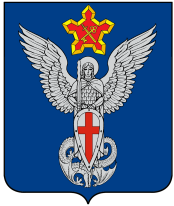                                                  АдминистрацияЕрзовского городского поселенияГородищенского муниципального района Волгоградской области403010, р.п. Ерзовка, ул. Мелиоративная, дом 2,  тел/факс: (84468) 4-79-15Р А С П О Р Я Ж Е Н И Е  от  «07» апреля 2014 года             №   20 - одО  создании координационного советаЕрзовского городского поселенияпо развитию малого и среднего предпринимательства           В соответствии с Федеральным законом от 24 июля 2007 г. № 209-ФЗ                «О развитии малого и среднего предпринимательства в Российской Федерации», Постановлением Главы Администрации Волгоградской области № 277                         от 13.03.2008 г.,Создать координационный совет по развитию малого и среднего предпринимательства и утвердить его состав согласно приложению №1.Утвердить Положение о координационном совете Ерзовского городского поселения  по развитию малого и среднего предпринимательства согласно приложению № 2.Контроль за исполнением данного распоряжения оставляю за собой.             Глава  Ерзовского             городского поселения				                          А.А. КурнаковПриложение №1 к Распоряжению от 07.04.2014 г. №20   Состав координационного советаЕрзовского городского поселенияпо развитию малого и среднего предпринимательстваТимохин Ю.В.- заместитель главы администрации Ерзовского городского поселения, председатель совета;Фирсова В.С.- специалист по налогам и сборам, предпринимательству и сельскому хозяйству, секретарь комиссии;Федоров Г.Н.- индивидуальный предприниматель, депутат Ерзовской городской Думы (по согласованию);Кузнецова Н.В.- индивидуальный предприниматель, депутат Ерзовской городской Думы (по согласованию);Голдакова Н.М.- индивидуальный предприниматель;Усачева Н.А.- индивидуальный предприниматель;          Лавренко Н.И.- глава крестьянско-фермерского хозяйства;Приложение № 2 к Распоряжению от 07.04.2014 г.  № 20 Положение о координационном совете Ерзовского городского поселения  по развитию малого и среднего предпринимательства.1.Общие положения.1.1.Координационный совет по развитию малого и среднего предпринимательства при администрации Ерзовского городского поселения (далее именуется - совет) является общественным экспертно-консультативным органом, содействующим координации деятельности органов местного самоуправления и общественных организаций предпринимателей Ерзовского городского поселения по вопросам развития малого и среднего предпринимательства на территории Ерзовского городского поселения .1.2. Совет осуществляет свою деятельность на принципах общественного самоуправления.1.3. В своей деятельности совет руководствуется действующим законодательством Российской Федерации и Волгоградской области, а также настоящим Положением.2. Цели, задачи и направления деятельности совета.        2.1.Основной целью совета является осуществление координационной деятельности органов местного самоуправления с субъектами предпринимательства в области развития малого и среднего предпринимательства в Ерзовском городском поселении.     2.2. Основными задачами совета являются:- разработка предложений по совершенствованию нормативной базы предпринимательства, финансовой, налоговой и имущественной политики в сфере малого и среднего предпринимательства;-  исследование и обобщение проблем предпринимательства, защита законных прав и интересов предпринимателей;-  содействие развитию малого и среднего предпринимательства, его консолидации для решения актуальных социально-экономических проблем Волгоградской области;    2.3. Основные направления деятельности совета:- совет организует и координирует взаимодействие отраслевых профессиональных, территориальных и других союзов и объединений предпринимателей, а также субъектов малого и среднего предпринимательства с органами местного самоуправления Ерзовского городского поселения;- организует заседания совета с приглашением на них представителей организаций,  соответствующих служб и других заинтересованных сторон;- вносит предложения при подготовке проектов нормативных правовых актов, затрагивающих интересы субъектов малого и среднего предпринимательства;- принимает участие в разработке программ поддержки и развития малого и среднего предпринимательства;- участвует в формировании позитивного общественного мнения в отношении предпринимательства.3. Права советаДля осуществления своей деятельности совет имеет право:- при необходимости привлекать (по согласованию) для участия в работе совета представителей органов местного самоуправления Ерзовского городского поселения, общественных объединений, экспертов и консультантов из числа предпринимателей, а также других специалистов;- создавать временные и постоянно действующие экспертные и рабочие группы;- запрашивать и получать в установленном порядке информацию по вопросам, входящим в компетенцию совета от органов местного самоуправления Ерзовского городского поселения.4. Организация деятельности совета4.1. Председатель совета, заместитель председателя совета, ответственный секретарь совета и члены совета работают в совете на общественных началах.4.2. Деятельностью совета руководит председатель совета, а в его отсутствие - заместитель председателя совета.4.3. Председатель совета:- утверждает план работы совета;- определяет место и время проведения заседаний совета;- утверждает повестку дня заседаний совета;- подписывает решения совета;- обеспечивает и контролирует выполнение решений совета.4.4. Заместитель председателя совета проводит заседания совета и подписывает решения совета в отсутствие председателя совета.4.5. Члены совета:- принимают участие в заседаниях совета;- предлагают мероприятия для включения в план деятельности совета;- обсуждают на заседаниях совета вопросы, относящиеся к его компетенции;- высказывают свое мнение по обсуждаемым вопросам;- получают информацию, имеющуюся в распоряжении совета;- голосуют при принятии решений на заседаниях совета.4.6. Ответственный секретарь совета:- разрабатывает планы деятельности совета и готовит вопросы для обсуждения на совете по предложениям членов совета и предпринимательских сообществ;- организует текущую работу совета;- участвует в подготовке заседаний (оповещает членов совета о предстоящем заседании, готовит материалы заседания и обеспечивает ими членов совета не позднее чем за 10 дней до его проведения);- оформляет и подписывает протокол заседания и решения совета;- рассылает решения совета заинтересованным организациям;- координирует деятельность по выполнению решений совета;- обеспечивает ведение и сохранность документации совета.4.7. Заседания совета проводятся по мере необходимости, но не реже одного раза в год.4.8. Заседания совета считаются правомочными, если на них присутствует более половины его членов.4.9. Решения совета принимаются простым большинством голосов присутствующих на заседании членов совета. По отдельным вопросам решения совета могут приниматься опросным путем.4.10. Решения совета по вопросам, входящим в его компетенцию, носят рекомендательный характер.                                                                                                  Глава Ерзовского городского поселения                                                                                            А.А.Курнаков